Поселковая администрация сельского поселения «Поселок Детчино»Малоярославецкого  районаКалужской  областиПОСТАНОВЛЕНИЕ     «18» декабря 2018 г.      					                                        № 482О внесении изменений в муниципальную Программу«Безопасность дорожного движения в сельском поселении «Поселок Детчино» утвержденную ,постановлением поселковой администрации сельского поседения «Поселок Детчино» № 578 от 28.11.2016.         В соответствии  со статьей 79 Бюджетного Кодекса Российской Федерации, постановлением администрации сельского поселения «Поселок Детчино» от 01.11.2013 № 276 «Об утверждении Порядка принятия муниципальных программ сельского поселения «Поселок Детчино», их формирования и реализации и Порядка проведения оценки эффективности реализации муниципальных программ» для уточнения отдельных позиций муниципальной программы «Безопасность дорожного движения сельском поселении «Поселок Детчино» на 2017-2021 г.г.» утвержденную постановлением поселковой администрации сельского поседения «Поселок Детчино» № 578 от 29.11.2016, руководствуясь Уставом сельского поселения «Поселок Детчино»Поселковая администрация сельского поселения «Поселок Детчино»П О С Т А Н О В ЛЯ Е Т:1.Внести следующие изменения в Паспорт муниципальной программы «Безопасность дорожного движения  сельском поселении «Поселок Детчино» на 2017-2021г.г.»:      1.1.В раздел Паспорт муниципальной программы «Сроки реализации программы»  с 01.01.2019 по 31.12.2021 года;     1.2.В раздел «Объемы и источники финансирования программы  добавить строки финансирование по годам:2019 год-200,0 тыс. рублей (бюджет сельского поселения «Поселок Детчино»);2020 год-250,0 тыс. рублей (бюджет сельского поселения «Поселок Детчино»);2021 год-250,0 тыс. рублей( бюджет сельского поселения «Поселок Детчино»);2.Внести изменения в раздел 4 «Ресурсное обеспечение программы и изложить в следующей редакции: Финансирование программы осуществляется в 2017-2021 годах за счет средств    местного бюджета. Размер средств, предусмотренных на осуществление мероприятий  программы, носит проектный характер и ежегодно уточняется при формировании  бюджета сельского поселения «Поселок Детчино».2.Настоящее постановление  вступает в силу после подписания и подлежит размещению на официальном сайте поселковой администрации сельского поселения «Поселок Детчино».3.Контроль за исполнением настоящего постановления, возложить на главного специалиста поселковой администрации СП «Поселок Детчино» Гришину Н.А.Глава администрации сельского поселения«Поселок Детчино»                                                                                                              Е.Л.Заверин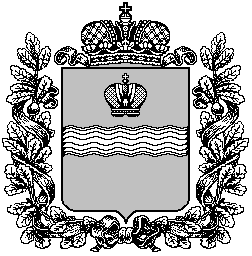 